Дни воинской славы (победные дни) России5 декабря
День начала контрнаступления советских войск против немецко-фашистских войск в битве под Москвой (1941 год)Битва под Москвой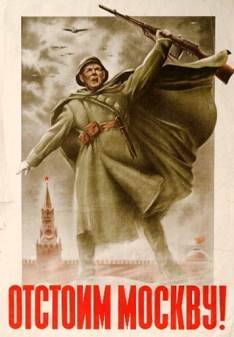 По количеству войск, военной техники и вооружения, размаху и напряженности боевых действий битва под Москвой в 1941 - 1942 гг. была одной из крупнейших в истории второй мировой войны. Она происходила на территории до 1000 км по фронту и до 350-400 км в глубину, что по площади равнялось Англии, Ирландии, Исландии, Бельгии и Голландии вместе взятых. В течение 203 суток шли яростные, ожесточенные и кровопролитные бои, в которых с обеих сторон сражались свыше 7 млн. солдат и офицеров, около 53 тысяч орудий и минометов, около 6,5 тысяч танков и штурмовых орудий, более 3 тысяч боевых самолетов. Битва под Москвой явилась решающим военным событием первого года Великой Отечественной войны. Еще в директиве № 21 вермахту ставилась задача как можно быстрее выйти к Москве. После первых успехов Гитлер потребовал от командования и войск «15 августа занять Москву, а 1 октября закончить войну с Россией». Однако советские войска активными и решительными действиями остановили противника, нанеся ему большие потери. К 5 декабря наступил кризис немецкого наступления. Понеся большие потери и израсходовав материальные возможности, противник стал переходить к обороне. Вместе с тем к началу декабря Ставкой ВГК под Москвой были сосредоточены значительные стратегические резервы. 5 – 6 декабря войска Калининского, Западного и Юго-Западного фронтов перешли в решительное контрнаступление. Несмотря на упорное сопротивление врага, сильные морозы и глубокий снежный покров, оно развивалось успешно. км. Контрнаступление началось 5—6 декабря 1941 года на фронте от Калинина до Ельца. Боевые действия сразу же приняли ожесточенный характер. Несмотря на отсутствие превосходства в живой силе и технических средствах, на сильные морозы, глубокий снежный покров, войска левого крыла Калининского и правого крыла Западного фронтов уже в первые дни контрнаступления прорвали оборону противника южнее Калинина и северо-западнее Москвы, перерезали железную дорогу и шоссе Калинин — Москва и освободили ряд населенных пунктов. Одновременно с войсками, наступавшими северо-западнее Москвы, перешли в контрнаступление войска левого крыла Западного и правого крыла Юго-Западного фронтов. Сильные удары войск Красной Армии по фланговым группировкам группы армий «Центр», предназначенным для окружения Москвы, заставили немецко-фашистское командование принять меры по спасению своих войск от разгрома. К 7 января 1942 г. советские войска продвинулись на запад на 100 - 250 8 декабря Гитлер подписал директиву о переходе к обороне на всем советско-германском фронте. Группа армий «Центр» получила задачу любой ценой удерживать важные в стратегическом отношении районы. 9 декабря советские войска освободили Рогачево, Венев, Елец, 11 декабря — Сталиногорск, 12 декабря — Солнечногорск, 13 декабря — Ефремов, 15 декабря — Клин, 16 декабря — Калинин, 20 декабря — Волоколамск. 25 декабря советские войска на широком фронте вышли к Оке. 28 декабря был освобожден Козельск, 30 декабря — Калуга, в начале января 1942 года — Мещовск и Мосальск. К началу января 1942 года войска правого крыла Западного фронта вышли на рубеж рек Лама и Руза. К этому же времени войска Калининского фронта вышли на рубеж Павликово, Старица. Войска центра Западного фронта 26 декабря освободили Наро-Фоминск, 2 января — Малоярославец, 4 января — Боровск. Успешно развивалось контрнаступление на левом крыле Западного фронта и в полосе Брянского фронта (воссоздан 18 декабря 1941 в составе 3-й, 13-й и 61-й армий; командующий генерал Я. Т. Черевиченко, член Военного совета А. Ф. Колобяков, начальник штаба генерал-майор В. Я. Колпакчи). Войска Брянского фронта во взаимодействии с войсками левого крыла Западного фронта к началу января 1942 года достигли рубежа Белев, Мценск, Верховье. Это создавало благоприятные условия для окружения группы армий «Центр». За доблесть и мужество, проявленные в ожесточенных и кровопролитных боях, 40 соединениям и частям были присвоены гвардейские звания, 36 тыс. солдат и офицеров были награждены орденами и медалями. Битва под Москвой явилась началом коренного поворота в Великой Отечественной войне. Медаль За оборону Москвы»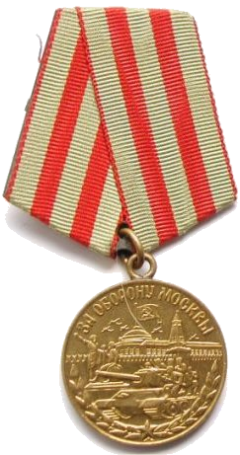 Медаль «За оборону Москвы» учреждена Указом Президиума ВС СССР от 1.05.1944 об учреждении медали «За оборону Москвы». Автор рисунка медали — художник Н. И. Москалёв. Медалью «За оборону Москвы» награждались все участники обороны Москвы: 
- все военнослужащие и вольнонаёмный состав Советской Армии и войск НКВД, участвовавшие в обороне Москвы не менее одного месяца за время с 19 октября 1941 года по 25 января 1942 года; 
- лица из гражданского населения, принимавшие непосредственное участие в обороне Москвы не менее одного месяца за время с 19 октября 1941 года по 25 января 1942 года; 
- военнослужащие частей Московской зоны ПВО и частей МПВО, а также лица из гражданского населения — наиболее активные участники обороны Москвы от воздушных налётов противника с 22 июля 1941 года по 25 января 1942 года; 
- военнослужащие и гражданские лица из населения города Москвы и Московской области, принимавшие активное участие в строительстве оборонительных рубежей и сооружений оборонительного рубежа Резервного фронта, Можайского, Подольского рубежей и Московского обвода. партизаны Московской области и активные участники обороны города-героя Тулы. Медаль «За оборону Москвы» носится на левой стороне груди и при наличии других медалей СССР располагается после медали «За оборону Ленинграда». По состоянию на 1 января 1995 года медалью «За оборону Москвы» награждено приблизительно 1 028 600 человек. Медаль «За оборону Москвы» изготовляется из латуни и имеет форму правильного круга диаметром 32 мм. На лицевой стороне медали кремлёвская стена. На фоне кремлёвской стены изображён танк Т-34 с группой бойцов на нем. В левой части медали изображение памятника Минину и Пожарскому и в правой части медали — башня. Над кремлёвской стеной виднеется купол здания Правительства с флагом, на флаге серп и молот. Над куполом силуэты самолётов. В верхней части медали по окружности надпись «ЗА ОБОРОНУ МОСКВЫ». В нижней части медали по окружности лавровый венок, у нижних концов ветвей пятиконечная звёздочка. Лицевая сторона медали окаймлена выпуклым бортиком. На оборотной стороне медали надпись «ЗА НАШУ СОВЕТСКУЮ РОДИНУ». Над надписью изображены серп и молот. Все надписи и изображения на медали выпуклые. Медаль при помощи ушка и кольца соединяется с пятиугольной колодкой, обтянутой шёлковой муаровой лентой шириной 24 мм. На ленте три продольные оливковые полоски шириной 5 мм каждая и две красные полоски шириной 4 мм каждая. Края ленты окантованы узенькими красными полосками. 